29-30 июля 2017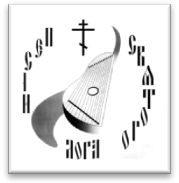 состоится XII Благотворительный фестиваль народного творчества «ПЕСНИ СВЯТОГО ЛОГА» в честь Святителя Митрофана первого епископа Воронежского.Фестиваль проводится в селе Новоживотинное Рамонского района, в живописном месте в Святом Логу, у Святого Архангельского источника.Организаторы Фестиваля Приходской Совет храма Архистратига Божия Михаила села Новоживотинное, Администрация новоживотинновского сельского поселения, по благословению правящего архиерея Владыки Сергия, митрополита Воронежского-Лискинского, при информационной поддержке отдела по туризму Департамента культуры Воронежской области, отдела культуры Воронежско - Лискинской Епархии, отдела по культуре администрации Рамонского муниципального района и Общественной палаты Воронежской области.Ежегодно в фестивале участвуют гости из многих районов области, городов России и зарубежья. Фестиваль привлекает атмосферой русского гостеприимства. Вас ждут беседы со священнослужителями, незабываемые встречи с интересными людьми, мастер-классы по русским ремеслам, Архангельская ярмарка, выступления артистов-любителей, соборный молебен, паломническая поездка , гала-концерт, вечерняя программа у костра. Будет работать православная лавка Архангельского храма.  Приглашаем Вас на народный фестиваль!